FORMULÁRIO DE APRESENTAÇÃO DE ENSAIO CLÍNICO (FAEC)* Os pesquisadores acima deverão ser informados de acordo com o número correspondente do centro de ensaio clínico informado no quadro anterior.Termo de Responsabilidade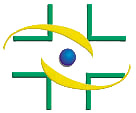 
Agência Nacional de Vigilância SanitáriaFormulário de Apresentação de Ensaio Clínico (FAEC)-Produto de Terapia Avançada Investigacional para Notificação, DSCTA ou DDCTA
Agência Nacional de Vigilância SanitáriaFormulário de Apresentação de Ensaio Clínico (FAEC)-Produto de Terapia Avançada Investigacional para Notificação, DSCTA ou DDCTA
Agência Nacional de Vigilância SanitáriaFormulário de Apresentação de Ensaio Clínico (FAEC)-Produto de Terapia Avançada Investigacional para Notificação, DSCTA ou DDCTA
Agência Nacional de Vigilância SanitáriaFormulário de Apresentação de Ensaio Clínico (FAEC)-Produto de Terapia Avançada Investigacional para Notificação, DSCTA ou DDCTA
Agência Nacional de Vigilância SanitáriaFormulário de Apresentação de Ensaio Clínico (FAEC)-Produto de Terapia Avançada Investigacional para Notificação, DSCTA ou DDCTA
Agência Nacional de Vigilância SanitáriaFormulário de Apresentação de Ensaio Clínico (FAEC)-Produto de Terapia Avançada Investigacional para Notificação, DSCTA ou DDCTA
Agência Nacional de Vigilância SanitáriaFormulário de Apresentação de Ensaio Clínico (FAEC)-Produto de Terapia Avançada Investigacional para Notificação, DSCTA ou DDCTA
Agência Nacional de Vigilância SanitáriaFormulário de Apresentação de Ensaio Clínico (FAEC)-Produto de Terapia Avançada Investigacional para Notificação, DSCTA ou DDCTA
Agência Nacional de Vigilância SanitáriaFormulário de Apresentação de Ensaio Clínico (FAEC)-Produto de Terapia Avançada Investigacional para Notificação, DSCTA ou DDCTA
Agência Nacional de Vigilância SanitáriaFormulário de Apresentação de Ensaio Clínico (FAEC)-Produto de Terapia Avançada Investigacional para Notificação, DSCTA ou DDCTAIdentificação do DocumentoIdentificação do Documento
Agência Nacional de Vigilância SanitáriaFormulário de Apresentação de Ensaio Clínico (FAEC)-Produto de Terapia Avançada Investigacional para Notificação, DSCTA ou DDCTA
Agência Nacional de Vigilância SanitáriaFormulário de Apresentação de Ensaio Clínico (FAEC)-Produto de Terapia Avançada Investigacional para Notificação, DSCTA ou DDCTA
Agência Nacional de Vigilância SanitáriaFormulário de Apresentação de Ensaio Clínico (FAEC)-Produto de Terapia Avançada Investigacional para Notificação, DSCTA ou DDCTA
Agência Nacional de Vigilância SanitáriaFormulário de Apresentação de Ensaio Clínico (FAEC)-Produto de Terapia Avançada Investigacional para Notificação, DSCTA ou DDCTA
Agência Nacional de Vigilância SanitáriaFormulário de Apresentação de Ensaio Clínico (FAEC)-Produto de Terapia Avançada Investigacional para Notificação, DSCTA ou DDCTA
Agência Nacional de Vigilância SanitáriaFormulário de Apresentação de Ensaio Clínico (FAEC)-Produto de Terapia Avançada Investigacional para Notificação, DSCTA ou DDCTA
Agência Nacional de Vigilância SanitáriaFormulário de Apresentação de Ensaio Clínico (FAEC)-Produto de Terapia Avançada Investigacional para Notificação, DSCTA ou DDCTA
Agência Nacional de Vigilância SanitáriaFormulário de Apresentação de Ensaio Clínico (FAEC)-Produto de Terapia Avançada Investigacional para Notificação, DSCTA ou DDCTA
Agência Nacional de Vigilância SanitáriaFormulário de Apresentação de Ensaio Clínico (FAEC)-Produto de Terapia Avançada Investigacional para Notificação, DSCTA ou DDCTA
Agência Nacional de Vigilância SanitáriaFormulário de Apresentação de Ensaio Clínico (FAEC)-Produto de Terapia Avançada Investigacional para Notificação, DSCTA ou DDCTA(Para uso do órgão recebedor)(Para uso do órgão recebedor)Dados do Solicitante que está peticionando o processo Dados do Solicitante que está peticionando o processo Dados do Solicitante que está peticionando o processo Dados do Solicitante que está peticionando o processo Dados do Solicitante que está peticionando o processo Dados do Solicitante que está peticionando o processo Dados do Solicitante que está peticionando o processo Dados do Solicitante que está peticionando o processo Dados do Solicitante que está peticionando o processo Dados do Solicitante que está peticionando o processo Dados do Solicitante que está peticionando o processo Dados do Solicitante que está peticionando o processo Dados do Solicitante que está peticionando o processo Dados do Solicitante que está peticionando o processo Dados do Solicitante que está peticionando o processo Dados do Solicitante que está peticionando o processo Dados do Solicitante que está peticionando o processo 1Nome/Razão SocialNome/Razão SocialNome/Razão SocialNome/Razão SocialNome/Razão SocialNome/Razão SocialNome/Razão SocialNome/Razão SocialNome/Razão SocialNome/Razão Social22CNPJCNPJCNPJCNPJ3EndereçoEndereçoEndereçoEndereçoEndereçoEndereçoEndereçoEndereçoEndereçoEndereço44UFUFUFUF5MunicípioMunicípioMunicípioMunicípioMunicípioMunicípioMunicípioMunicípioMunicípioMunicípio66PaísPaísPaísPaís7TelefoneTelefoneTelefoneTelefoneTelefoneTelefoneTelefoneTelefoneTelefoneTelefone88E-mailE-mailE-mailE-mailDados do Patrocinador ou Pesquisador-PatrocinadorProduto de Terapia Avançada InvestigacionalDados do Patrocinador ou Pesquisador-PatrocinadorProduto de Terapia Avançada InvestigacionalDados do Patrocinador ou Pesquisador-PatrocinadorProduto de Terapia Avançada InvestigacionalDados do Patrocinador ou Pesquisador-PatrocinadorProduto de Terapia Avançada InvestigacionalDados do Patrocinador ou Pesquisador-PatrocinadorProduto de Terapia Avançada InvestigacionalDados do Patrocinador ou Pesquisador-PatrocinadorProduto de Terapia Avançada InvestigacionalDados do Patrocinador ou Pesquisador-PatrocinadorProduto de Terapia Avançada InvestigacionalDados do Patrocinador ou Pesquisador-PatrocinadorProduto de Terapia Avançada InvestigacionalDados do Patrocinador ou Pesquisador-PatrocinadorProduto de Terapia Avançada InvestigacionalDados do Patrocinador ou Pesquisador-PatrocinadorProduto de Terapia Avançada InvestigacionalDados do Patrocinador ou Pesquisador-PatrocinadorProduto de Terapia Avançada InvestigacionalDados do Patrocinador ou Pesquisador-PatrocinadorProduto de Terapia Avançada InvestigacionalDados do Patrocinador ou Pesquisador-PatrocinadorProduto de Terapia Avançada InvestigacionalDados do Patrocinador ou Pesquisador-PatrocinadorProduto de Terapia Avançada InvestigacionalDados do Patrocinador ou Pesquisador-PatrocinadorProduto de Terapia Avançada InvestigacionalDados do Patrocinador ou Pesquisador-PatrocinadorProduto de Terapia Avançada InvestigacionalDados do Patrocinador ou Pesquisador-PatrocinadorProduto de Terapia Avançada Investigacional181818Nome técnicoNome técnicoNome técnicoNome técnicoNome técnico19Classificação: (  ) Classe I(  ) Classe IIClassificação: (  ) Classe I(  ) Classe IIClassificação: (  ) Classe I(  ) Classe IIClassificação: (  ) Classe I(  ) Classe IIClassificação: (  ) Classe I(  ) Classe IIClassificação: (  ) Classe I(  ) Classe IIClassificação: (  ) Classe I(  ) Classe IIClassificação: (  ) Classe I(  ) Classe II202020Produto de Terapia Avançada Investigacional caracterizado como: (  ) Produto de Terapia Celular Avançada(  ) Produto de Engenharia Tecidual(   ) Produto de Terapia Gênica à base de célulasProduto de Terapia Avançada Investigacional caracterizado como: (  ) Produto de Terapia Celular Avançada(  ) Produto de Engenharia Tecidual(   ) Produto de Terapia Gênica à base de célulasProduto de Terapia Avançada Investigacional caracterizado como: (  ) Produto de Terapia Celular Avançada(  ) Produto de Engenharia Tecidual(   ) Produto de Terapia Gênica à base de célulasProduto de Terapia Avançada Investigacional caracterizado como: (  ) Produto de Terapia Celular Avançada(  ) Produto de Engenharia Tecidual(   ) Produto de Terapia Gênica à base de célulasProduto de Terapia Avançada Investigacional caracterizado como: (  ) Produto de Terapia Celular Avançada(  ) Produto de Engenharia Tecidual(   ) Produto de Terapia Gênica à base de célulasProduto de Terapia Avançada Investigacional caracterizado como: (  ) Produto de Terapia Celular Avançada(  ) Produto de Engenharia Tecidual(   ) Produto de Terapia Gênica à base de célulasProduto de Terapia Avançada Investigacional caracterizado como: (  ) Produto de Terapia Celular Avançada(  ) Produto de Engenharia Tecidual(   ) Produto de Terapia Gênica à base de célulasProduto de Terapia Avançada Investigacional caracterizado como: (  ) Produto de Terapia Celular Avançada(  ) Produto de Engenharia Tecidual(   ) Produto de Terapia Gênica à base de célulasProduto de Terapia Avançada Investigacional caracterizado como: (  ) Produto de Terapia Celular Avançada(  ) Produto de Engenharia Tecidual(   ) Produto de Terapia Gênica à base de célulasProduto de Terapia Avançada Investigacional caracterizado como: (  ) Produto de Terapia Celular Avançada(  ) Produto de Engenharia Tecidual(   ) Produto de Terapia Gênica à base de célulasProduto de Terapia Avançada Investigacional caracterizado como: (  ) Produto de Terapia Celular Avançada(  ) Produto de Engenharia Tecidual(   ) Produto de Terapia Gênica à base de célulasProduto de Terapia Avançada Investigacional caracterizado como: (  ) Produto de Terapia Celular Avançada(  ) Produto de Engenharia Tecidual(   ) Produto de Terapia Gênica à base de célulasProduto de Terapia Avançada Investigacional caracterizado como: (  ) Produto de Terapia Celular Avançada(  ) Produto de Engenharia Tecidual(   ) Produto de Terapia Gênica à base de célulasProduto de Terapia Avançada Investigacional caracterizado como: (  ) Produto de Terapia Celular Avançada(  ) Produto de Engenharia Tecidual(   ) Produto de Terapia Gênica à base de células212121Apresentação do Produto:Apresentação do Produto:Apresentação do Produto:Apresentação do Produto:Apresentação do Produto:Apresentação do Produto:Apresentação do Produto:222222Indicação de uso/finalidade: Indicação de uso/finalidade: Indicação de uso/finalidade: Indicação de uso/finalidade: 232323Princípio de funcionamento/mecanismo de ação:Princípio de funcionamento/mecanismo de ação:Princípio de funcionamento/mecanismo de ação:Princípio de funcionamento/mecanismo de ação:Princípio de funcionamento/mecanismo de ação:Princípio de funcionamento/mecanismo de ação:Princípio de funcionamento/mecanismo de ação:Princípio de funcionamento/mecanismo de ação:Princípio de funcionamento/mecanismo de ação:Princípio de funcionamento/mecanismo de ação:Princípio de funcionamento/mecanismo de ação:Princípio de funcionamento/mecanismo de ação:Princípio de funcionamento/mecanismo de ação:Princípio de funcionamento/mecanismo de ação:Descrição sumária do Produto sob investigaçãoDescrição sumária do Produto sob investigaçãoDescrição sumária do Produto sob investigaçãoDescrição sumária do Produto sob investigaçãoDescrição sumária do Produto sob investigaçãoDescrição sumária do Produto sob investigaçãoDescrição sumária do Produto sob investigaçãoDescrição sumária do Produto sob investigaçãoDescrição sumária do Produto sob investigaçãoDescrição sumária do Produto sob investigaçãoDescrição sumária do Produto sob investigaçãoDescrição sumária do Produto sob investigaçãoDescrição sumária do Produto sob investigaçãoDescrição sumária do Produto sob investigaçãoDescrição sumária do Produto sob investigaçãoDescrição sumária do Produto sob investigaçãoDescrição sumária do Produto sob investigação24Descreva o Produto de Terapia Avançada InvestigacionalDescreva o Produto de Terapia Avançada InvestigacionalDescreva o Produto de Terapia Avançada InvestigacionalDescreva o Produto de Terapia Avançada InvestigacionalDescreva o Produto de Terapia Avançada InvestigacionalDescreva o Produto de Terapia Avançada InvestigacionalDescreva o Produto de Terapia Avançada InvestigacionalDescreva o Produto de Terapia Avançada InvestigacionalDescreva o Produto de Terapia Avançada InvestigacionalDescreva o Produto de Terapia Avançada InvestigacionalDescreva o Produto de Terapia Avançada InvestigacionalDescreva o Produto de Terapia Avançada InvestigacionalDescreva o Produto de Terapia Avançada InvestigacionalDescreva o Produto de Terapia Avançada InvestigacionalDescreva o Produto de Terapia Avançada InvestigacionalDescreva o Produto de Terapia Avançada InvestigacionalComparador (Ativo ou Placebo) Comparador (Ativo ou Placebo) Comparador (Ativo ou Placebo) Comparador (Ativo ou Placebo) Comparador (Ativo ou Placebo) Comparador (Ativo ou Placebo) Comparador (Ativo ou Placebo) Comparador (Ativo ou Placebo) Comparador (Ativo ou Placebo) Comparador (Ativo ou Placebo) Comparador (Ativo ou Placebo) Comparador (Ativo ou Placebo) Comparador (Ativo ou Placebo) Comparador (Ativo ou Placebo) Comparador (Ativo ou Placebo) Comparador (Ativo ou Placebo) Comparador (Ativo ou Placebo) 252525(   ) Ativo(   ) Placebo(   ) Ativo(   ) Placebo(   ) Ativo(   ) Placebo(   ) Ativo(   ) Placebo(   ) Ativo(   ) Placebo(   ) Ativo(   ) Placebo(   ) Ativo(   ) Placebo(   ) Ativo(   ) Placebo(   ) Ativo(   ) Placebo(   ) Ativo(   ) Placebo(   ) Ativo(   ) Placebo(   ) Ativo(   ) Placebo(   ) Ativo(   ) Placebo(   ) Ativo(   ) Placebo262626Produto/Medicamento (    )Procedimento médico reconhecido (      )Produto/Medicamento (    )Procedimento médico reconhecido (      )Produto/Medicamento (    )Procedimento médico reconhecido (      )Produto/Medicamento (    )Procedimento médico reconhecido (      )Produto/Medicamento (    )Procedimento médico reconhecido (      )Produto/Medicamento (    )Procedimento médico reconhecido (      )Produto/Medicamento (    )Procedimento médico reconhecido (      )Produto/Medicamento (    )Procedimento médico reconhecido (      )Produto/Medicamento (    )Procedimento médico reconhecido (      )Produto/Medicamento (    )Procedimento médico reconhecido (      )Produto/Medicamento (    )Procedimento médico reconhecido (      )Produto/Medicamento (    )Procedimento médico reconhecido (      )Produto/Medicamento (    )Procedimento médico reconhecido (      )Produto/Medicamento (    )Procedimento médico reconhecido (      )272727Classe Terapêutica/ categoria:Classe Terapêutica/ categoria:Classe Terapêutica/ categoria:Classe Terapêutica/ categoria:Classe Terapêutica/ categoria:Classe Terapêutica/ categoria:Classe Terapêutica/ categoria:Classe Terapêutica/ categoria:Classe Terapêutica/ categoria:Classe Terapêutica/ categoria:Classe Terapêutica/ categoria:Classe Terapêutica/ categoria:Classe Terapêutica/ categoria:Classe Terapêutica/ categoria:282828Produto/Medicamento aprovado no Brasil, se aplicável: Sim  Não Registro nº.___________Produto/Medicamento aprovado no Brasil, se aplicável: Sim  Não Registro nº.___________Produto/Medicamento aprovado no Brasil, se aplicável: Sim  Não Registro nº.___________Produto/Medicamento aprovado no Brasil, se aplicável: Sim  Não Registro nº.___________Produto/Medicamento aprovado no Brasil, se aplicável: Sim  Não Registro nº.___________Produto/Medicamento aprovado no Brasil, se aplicável: Sim  Não Registro nº.___________Produto/Medicamento aprovado no Brasil, se aplicável: Sim  Não Registro nº.___________Produto/Medicamento aprovado no Brasil, se aplicável: Sim  Não Registro nº.___________Produto/Medicamento aprovado no Brasil, se aplicável: Sim  Não Registro nº.___________Produto/Medicamento aprovado no Brasil, se aplicável: Sim  Não Registro nº.___________Produto/Medicamento aprovado no Brasil, se aplicável: Sim  Não Registro nº.___________Produto/Medicamento aprovado no Brasil, se aplicável: Sim  Não Registro nº.___________Produto/Medicamento aprovado no Brasil, se aplicável: Sim  Não Registro nº.___________Produto/Medicamento aprovado no Brasil, se aplicável: Sim  Não Registro nº.___________292929Produto/Medicamento aprovado em outros Países, se aplicável: Sim  Não  Produto/Medicamento aprovado em outros Países, se aplicável: Sim  Não  Produto/Medicamento aprovado em outros Países, se aplicável: Sim  Não  Produto/Medicamento aprovado em outros Países, se aplicável: Sim  Não  Produto/Medicamento aprovado em outros Países, se aplicável: Sim  Não  Produto/Medicamento aprovado em outros Países, se aplicável: Sim  Não  Produto/Medicamento aprovado em outros Países, se aplicável: Sim  Não  Produto/Medicamento aprovado em outros Países, se aplicável: Sim  Não  Produto/Medicamento aprovado em outros Países, se aplicável: Sim  Não  Produto/Medicamento aprovado em outros Países, se aplicável: Sim  Não  Produto/Medicamento aprovado em outros Países, se aplicável: Sim  Não  Produto/Medicamento aprovado em outros Países, se aplicável: Sim  Não  Produto/Medicamento aprovado em outros Países, se aplicável: Sim  Não  Produto/Medicamento aprovado em outros Países, se aplicável: Sim  Não  303030Países onde o Produto está aprovado:_______________Países onde o Produto está aprovado:_______________Países onde o Produto está aprovado:_______________Países onde o Produto está aprovado:_______________Países onde o Produto está aprovado:_______________Países onde o Produto está aprovado:_______________Países onde o Produto está aprovado:_______________Países onde o Produto está aprovado:_______________Países onde o Produto está aprovado:_______________Países onde o Produto está aprovado:_______________Países onde o Produto está aprovado:_______________Países onde o Produto está aprovado:_______________Países onde o Produto está aprovado:_______________Países onde o Produto está aprovado:_______________313131Denominação do Produto, se aplicávelDenominação do Produto, se aplicávelDenominação do Produto, se aplicávelDenominação do Produto, se aplicávelDenominação do Produto, se aplicávelDenominação do Produto, se aplicável333333Marca/Complemento, se aplicávelMarca/Complemento, se aplicávelMarca/Complemento, se aplicávelMarca/Complemento, se aplicávelMarca/Complemento, se aplicável323232Apresentação do ProdutoApresentação do ProdutoApresentação do ProdutoApresentação do ProdutoApresentação do ProdutoApresentação do Produto343434Indicação de uso/finalidadeIndicação de uso/finalidadeIndicação de uso/finalidadeIndicação de uso/finalidadeIndicação de uso/finalidade353535Nome do procedimento médico reconhecido:Nome do procedimento médico reconhecido:Nome do procedimento médico reconhecido:Nome do procedimento médico reconhecido:Nome do procedimento médico reconhecido:Nome do procedimento médico reconhecido:Nome do procedimento médico reconhecido:Nome do procedimento médico reconhecido:Nome do procedimento médico reconhecido:Nome do procedimento médico reconhecido:Nome do procedimento médico reconhecido:Nome do procedimento médico reconhecido:Nome do procedimento médico reconhecido:Nome do procedimento médico reconhecido:Descrição sumária do ComparadorDescrição sumária do ComparadorDescrição sumária do ComparadorDescrição sumária do ComparadorDescrição sumária do ComparadorDescrição sumária do ComparadorDescrição sumária do ComparadorDescrição sumária do ComparadorDescrição sumária do ComparadorDescrição sumária do ComparadorDescrição sumária do ComparadorDescrição sumária do ComparadorDescrição sumária do ComparadorDescrição sumária do ComparadorDescrição sumária do ComparadorDescrição sumária do ComparadorDescrição sumária do Comparador3636Descreva o comparador utilizado Descreva o comparador utilizado Descreva o comparador utilizado Descreva o comparador utilizado Descreva o comparador utilizado Descreva o comparador utilizado Descreva o comparador utilizado Descreva o comparador utilizado Descreva o comparador utilizado Descreva o comparador utilizado Descreva o comparador utilizado Descreva o comparador utilizado Descreva o comparador utilizado Descreva o comparador utilizado Descreva o comparador utilizado Informações do Ensaio ClínicoInformações do Ensaio ClínicoInformações do Ensaio ClínicoInformações do Ensaio ClínicoInformações do Ensaio Clínico37Características do estudoCaracterísticas do estudo38Estudos Controlados(  ) Aberto(  ) Randomizado(  ) Duplo Cego(  ) Simples Cego(  ) Grupos paralelos(  ) Grupos cruzados(  ) Outros : Especificar ____________________(  ) Aberto(  ) Randomizado(  ) Duplo Cego(  ) Simples Cego(  ) Grupos paralelos(  ) Grupos cruzados(  ) Outros : Especificar ____________________(  ) Simulado (  ) Comparador ativo(  ) Outros : Especificar _____________________________3939 Todos os CID-10 em investigação:  Todos os CID-10 em investigação:  Todos os CID-10 em investigação: 4040Países onde está sendo planejada a condução do ensaio clínico proposto:Países onde está sendo planejada a condução do ensaio clínico proposto:Países onde está sendo planejada a condução do ensaio clínico proposto:4141Número(s) de registro(s) em base de dados (registro eletrônico de ensaios clínicos):Número(s) de registro(s) em base de dados (registro eletrônico de ensaios clínicos):Número(s) de registro(s) em base de dados (registro eletrônico de ensaios clínicos):4242População em estudo:( ) menores de 12 anos( ) maiores de 65 anos( ) Índios( ) Mulheres em idade fértil (exclusivamente )( ) Pacientes com necessidades especiais( ) Não se aplicaPopulação em estudo:( ) menores de 12 anos( ) maiores de 65 anos( ) Índios( ) Mulheres em idade fértil (exclusivamente )( ) Pacientes com necessidades especiais( ) Não se aplicaPopulação em estudo:( ) menores de 12 anos( ) maiores de 65 anos( ) Índios( ) Mulheres em idade fértil (exclusivamente )( ) Pacientes com necessidades especiais( ) Não se aplica4343O estudo é: ( ) Estritamente Nacional( ) Cooperação InternacionalO estudo é: ( ) Estritamente Nacional( ) Cooperação InternacionalO estudo é: ( ) Estritamente Nacional( ) Cooperação Internacional4444Indicação Clínica a ser pesquisada	Indicação Clínica a ser pesquisada	Indicação Clínica a ser pesquisada	444445Título do Protocolo ClínicoTítulo do Protocolo Clínico46Nº do Protocolo ( Versão e data )45Título do Protocolo ClínicoTítulo do Protocolo Clínico4645Título do Protocolo ClínicoTítulo do Protocolo Clínico47Fase da Pesquisa45Título do Protocolo ClínicoTítulo do Protocolo Clínico47I (  )  II (  ) III (  )  IV (  )Viabilidade (   ) Pivotal (  )(  ) Outros : Especificar _____________________________48. Produtos, equipamentos, dispositivos e/ou medicamentos a serem importados para a condução do ensaio clínico48. Produtos, equipamentos, dispositivos e/ou medicamentos a serem importados para a condução do ensaio clínico48. Produtos, equipamentos, dispositivos e/ou medicamentos a serem importados para a condução do ensaio clínico48. Produtos, equipamentos, dispositivos e/ou medicamentos a serem importados para a condução do ensaio clínicoProdutos com suas respectivas apresentaçõesCondiçõesde ArmazenamentoPrazo de ValidadeControlado(  ) SIM    (  ) NÃO(  ) SIM    (  ) NÃO(  ) SIM    (  ) NÃO(  ) SIM    (  ) NÃO49.  Informação sobre todos os Centros de Ensaios Clínicos49.  Informação sobre todos os Centros de Ensaios Clínicos49.  Informação sobre todos os Centros de Ensaios Clínicos49.  Informação sobre todos os Centros de Ensaios Clínicos49.  Informação sobre todos os Centros de Ensaios Clínicos49.  Informação sobre todos os Centros de Ensaios Clínicos49.  Informação sobre todos os Centros de Ensaios ClínicosNúmero do Centro de Ensaio ClínicoCentro de Ensaio clínicoUnidade FederativaNúmero da licença sanitária emitida pela vigilância sanitária localE-mail da direção da instituição Telefone da instituiçãoNúmero de Participantes no centro123450. Informação sobre todos os pesquisadores principais50. Informação sobre todos os pesquisadores principais50. Informação sobre todos os pesquisadores principais50. Informação sobre todos os pesquisadores principais50. Informação sobre todos os pesquisadores principais50. Informação sobre todos os pesquisadores principaisNúmero do Centro de Ensaio ClínicoPesquisadorCPFE-mail do PesquisadorTelefone de contatoFormação Acadêmica123451. Informações sobre as Organizações Representativas de Pesquisa Clínica (ORPC) participantes do ensaio clínico51. Informações sobre as Organizações Representativas de Pesquisa Clínica (ORPC) participantes do ensaio clínicoNome da ORPCAtividades delegadas no ensaio clínicoAssumimos civil e criminalmente, inteira responsabilidade das informações aqui prestadas (inclusive pela Descrição dos Componentes e das Apresentações em anexo), bem como pela qualidade do(s) produto(s)  a serem utilizados na pesquisa ora apresentada, incluindo-se nos casos cabíveis, sua esterilidade e/ou apirogenicidade.        ______________________________________                 _______________________________________                            Representante Legal                                                                Responsável Técnico                           (Assinatura e Carimbo)                                                          (Assinatura e Carimbo)                                